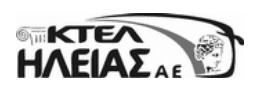 ΤΗΛ.: 26220 21538ΘΕΡΙΝΑ ΔΡΟΜΟΛΟΓΙΑ ΑΣΤΙΚΩΝ ΓΡΑΜΜΩΝ ΑΜΑΛΙΑΔΟΣ 2017  ΚΑΘΗΜΕΡΙΝΑ ΔΡΟΜΟΛΟΓΙΑ & ΣΑΒΒΑΤΟΥΑΜΑΛΙΑΔΑ-  ΔΟΥΝΕΪΚΑ 		10.10΄ 12.30΄ΔΟΥΝΕΪΚΑ -  ΑΜΑΛΙΑΔΑ  	            10.30΄ 12.40΄ΑΜΑΛΙΑΔΑ-  ΠΑΛΟΥΚΙ 		            10.10΄ 12.30΄ ( ΠΡΟΑΙΡΕΤΙΚΑ )ΠΑΛΟΥΚΙ  -  ΑΜΑΛΙΑΔΑ  	            10.20΄ 12.50΄ ( ΠΡΟΑΙΡΕΤΙΚΑ )ΑΜΑΛΙΑΔΑ-ΜΑΡΑΘΙΑ-ΣΑΒΒΑΛΙΑ       07.15΄ 09.00΄ 12.00΄ ΣΑΒΒΑΛΙΑ- ΜΑΡΑΘΙΑ- ΑΜΑΛΙΑΔΑ     07.30΄ 09.15΄ 12.15΄ ΑΜΑΛΙΑΔΑ-ΚΟΥΡΟΥΤΑ           07.15΄ 09.00΄ 10.00΄ 11.00΄ 12.00΄ 13.00΄ 14.00΄ 15.00΄ 16.00΄ 17.00΄					          18.00΄ 19.00΄ 20.00΄ 21.00΄	ΚΟΥΡΟΥΤΑ-ΑΜΑΛΙΑΔΑ            07.30΄ 09.15΄ 10.15΄ 11.15΄ 12.15΄ 13.15΄ 14.15΄ 15.15΄ 16.15΄ 17 .15΄           18.15΄ 19.15΄ 20.15΄ 21.15΄ΔΡΟΜΟΛΟΓΙΑ ΚΥΡΙΑΚΗ & ΑΡΓΙΕΣΑΜΑΛΙΑΔΑ-ΚΟΥΡΟΥΤΑ           09.00΄ 10.00΄ 11.00΄ 12.00΄ 13.00΄ 14.00΄ 15.00΄ 16.00΄ 17.00΄					          18.00΄ 19.00΄ 20.00΄ 21.00΄	ΚΟΥΡΟΥΤΑ-ΑΜΑΛΙΑΔΑ            09.15΄ 10.15΄ 11.15΄ 12.15΄ 13.15΄ 14.15΄ 15.15΄ 16.15΄ 17 .15΄           18.15΄ 19.15΄ 20.15΄ 21.15΄